ГАУ СО КК «ТИМАШЕВСКИЙ КОМПЛЕКСНЫЙ ЦЕНТР РЕАБИЛИТАЦИИ ИНВАЛИДОВ»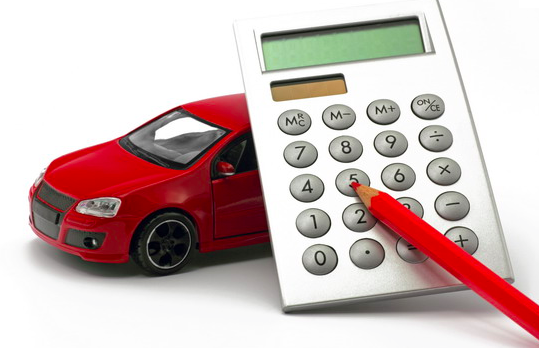 О компенсации страховой премии по договору обязательного страхования гражданской ответственности владельцев транспортных средств (ОСАГО)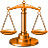 Юридическое основаниеФедеральный закон «Об обязательном страховании гражданской ответственности владельцев транспортных средств (ОСАГО)» от 25 апреля 2002 года №40-ФЗ (ст.17)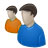 Кому предоставляетсяПредоставляется инвалидам (в том числе детям-инвалидам), имеющим транспортные средства в соответствии со справкой о наличии медицинских показаний на обеспечение транспортным средством, выданной учреждениями медико-социальной экспертизы (ВТЭК или МСЭ), или их законным представителям.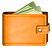 Размер компенсации ОСАГО
      Компенсация выплачивается инвалиду или законному представителю ребенка-инвалида в размере 50 процентов уплаченной ими страховой премии, определенной договором.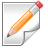 Порядок оформления       Согласно данному порядку гражданин (инвалид или его законный представитель) должен подать в управление социальной защиты населения по месту жительства или месту пребывания заявление о назначении компенсации с указанием документа, удостоверяющего личность, организации почтовой связи или лицевого счета, открытого в кредитной организации для перечисления денежных средств.К заявлению необходимо приложить следующие документы:документы, удостоверяющие личность и регистрацию по месту жительства;справку об инвалидности;копию страхового полиса (договора) обязательного страхования гражданской ответственности владельцев транспортных средств;копию квитанции об уплате страховой премии по договору ОСАГО;  копию паспорта транспортного средства, выписанного на имя инвалида или законного представителя ребенка-инвалида;справку учреждения МСЭ (ВТЭК) об установлении медицинских показаний на обеспечение транспортными средствами.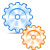 Порядок предоставленияКомпенсация назначается и выплачивается управлениями социальной защиты населения по месту жительства инвалида или ребенка-инвалида.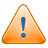 Обратите внимание!
     Компенсация предоставляется при условии использования транспортного средства инвалидом или его законным представителем, а также не более чем двумя водителями, указанными в договоре обязательного страхования гражданской ответственности владельцев транспортных средств.Желаем удачи!